ПРОТОКОЛ №8заседания членов комиссии по ЖКХ, капитальному ремонту, контролю за качеством работы управляющих компаний, архитектуре, архитектурному облику городов, благоустройству территорий, дорожному хозяйству и транспорту Общественной палаты г.о.Королев29.05.2019г.											г.о.КоролевВремя проведения: 19:00Председательствующий: В.В.Серого Присутствовали: М.Н.Белозёрова - заместитель председатель комиссии. Члены комиссии: Варвара Владиславовна Якимова, Николай Николаевич Журавлев.Слушали: В.В.Серого – об утверждении повестки дня заседанияРешили: утвердить повестку дняРезультат голосования: 4 «за» - единогласно		ПОВЕСТКА ДНЯВопрос 1: О выполненных мероприятиях в мае 2019г.Участие членов комиссии в приеме граждан, мониторингах, проводимых по заявлениям граждан и согласно утвержденного плана, участие в заседаниях рабочих групп Координационного совета г.о.Королев, совещаниях, круглых столах и рабочих встречах, организуемых Общественной палатой г.о.Королев, Администрацией г.о.Королев.Докладчик: В.В.СерыйВопрос 2: Формирование плана на июнь 2019г.Докладчик: В.В.СерыйВопрос 3: Об участии членов комиссии в качестве наблюдателей и членов избирательных комиссий на выборах в парламент г.о.Королев – депутатов в Совет депутатов г.о.Королев.Докладчик: В.В.Серый	По вопросу 1 слушали В.В.Серого:В.В.Серый информировал:Комиссией проведено и принято участие в 25-ти мероприятиях, в т.ч.:- проведено 15-ть мониторингов;- приняли участие в 3-х заседаниях по приему граждан (15.05.2019, 22.05.2019, 29.05.2019);- приняли участие в 1-ом заседании Координационного совета Администрации г.о.Королев (31.05.2019);-  приняли участие 6-ти мероприятиях, организованных Администрацией г.о.Королев, министерствами и ведомствами Московской обл., Общественной палатой Московской обл. и организованных совместно с управляющими организациями, обслуживающими многоквартирные дома;- проведено 2-а заседания Комиссии: 17.05.2019г и 29.05.2019г.Запланировано на 31.05.2019г.:- участие в рабочей группе по вопросам снижения задолженности населения и организаций за услуги ЖКХ. Будут представлены предложения по вопросам, по которым обращаются граждане в Общественную палату г.о.Королев;- участие в Международном Дне соседа в мкр-не Юбилейный в жилом квартале - улицы Комитетский лес, Сосновая аллея и «Парк Тенистый».В.В.Серый поблагодарил членов комиссии за активную гражданскую позицию и рекомендовал не снижать темпов работы. Решили: Принять рекомендации В.В.СерогоРезультат голосования: 4 «за» - единогласно	По вопросу 2 слушали В.В.Серого:1. предложил членам комиссии проявить инициативу и в июне 2019 г. оперативно провести максимально возможное количество  мониторингов по темам, с которыми обращаются граждане, по тематикам - ремонт дорог и тротуаров, благоустройство газонов и создание доступной и безбарьерной среды для маломобильных групп населения, инвалидов, пенсионеров и престарелых жителей;2. провести мониторинги по проблемным вопросам, вопросам,  о содействии в решении которых обращается в Общественную палату г.о.Королев Администрация г.о.Королев:2.1. В рамках муниципального земельного контроля - проверка целевого использования земельного участка на пересечении ул.Горького, ул.Нахимова с ул.Подлесная.2.2. Обслуживания и содержания пляжной территории на "низком берегу" р.Клязьма - вблизи "Шапкиного моста".2.3. Проведение мониторингов в рамках реализуемых городских проектов по созданию комфортной городской среды.Решили: Принять предложения В.В.СерогоРезультат голосования: 4 «за» - единогласно	По вопросу 3 слушали В.В.Серого:В.В.Серый предложил поддержать предложение председателя Общественной палаты г.о.Королев и членам комиссии, по возможности и с учетом отпусков, принять участие в качестве наблюдателей и в качестве членов избирательных комиссий на выборах депутатов в Совет депутатов г.о.Королев.Обсудили: что при наличии возможности члены комиссии примут участие в данных выборах.Решили: Поддержать предложения В.В.СерогоРезультат голосования: 4 «за» - единогласно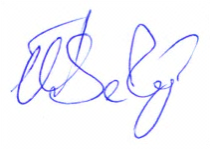 Председатель комиссии В.В.Серый